Name	Date  	First to Arrive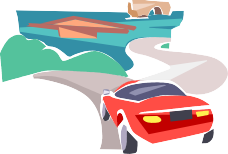 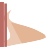 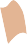 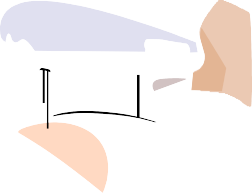 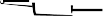 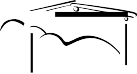 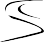 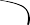 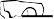 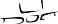 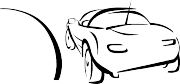 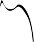 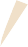 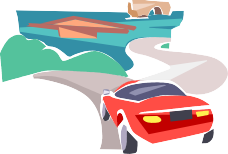 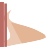 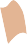 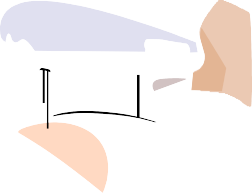 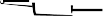 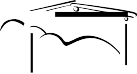 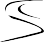 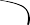 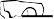 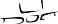 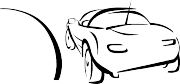 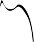 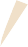 Two vehicles are traveling along the same path for 5 hours. Vehicle A is traveling at a rate of 30 miles per hour.  Vehicle B is traveling at arate of 60 miles per hour.  At the completion of the trip, which vehicle willhave traveled the farthest? How much farther? Complete the tables, graph the data by creating a coordinate grid, and include a justification for your reasoning.Justification:Car A: 30 MPHCar A: 30 MPHCar B: 60 MPHCar B: 60 MPHNumber of HoursTotal MilesNumber of HoursTotal Miles001122334455